Муниципальное бюджетное общеобразовательное учреждение средняя общеобразовательная школа с.Б.-Самовец Грязинского муниципального района Липецкой областиОткрытый урок по русскому языку во 2 классе по теме:«Заглавная буква в написании кличек животных»                                                                 Учитель :   Чуносова Ольга Сергеевна Тема урока: «Заглавная буква в написании кличек животных».Цели урока: формировать умение писать с заглавной буквы собственные имена существительные; учить подбирать примеры таких слов самостоятельно; развивать речь, умение писать клички животных с заглавной буквы, учить составлять устный текст на предложенную тему по вопросам.Задачи:Углубление знаний об именах собственных, совершенствование навыков правописания заглавной буквы в именах собственных. Развитие аналитического мышления, памяти, монологической речи; формирование орфографического навыка; расширение кругозора учащихся; развитие творческих способностей учащихся, исследовательских умений.Воспитание любви к родному краю, к животным. Планируемые результаты:Личностные - формирование положительного отношение к учёбе и своим знаниям, развитие творческого воображения. Метапредметные:Регулятивные универсальные учебные действия (УУД) - организация учащимися своей учебной деятельности: целеполагание, планирование; контроль и самоконтроль процесса и результатов учебной деятельности.Познавательные УУД – умение анализировать, сопоставлять, находить ответ на проблемный вопрос.Коммуникативные УУД – умение слушать и вступать в диалог, участвовать в коллективном обсуждении проблем; умение работать в паре, оказывать взаимопомощь.Предметные - уточнить представления о собственных и нарицательных именах существительных, закрепить знания о правописании заглавной буквы в кличках животных.Учебно-методическое обеспечение: Учебник «Русский язык», 2 кл./ Канакина - М.: Просвещение, 2012.Необходимое оборудование и материалы для урока: компьютер, мультимедийный проектор, экран, колонки, презентация  раздаточный материал для парной и индивидуальной работы.ХОД УРОКА1Организационный момент.2.Прозвенел звонок,     Начинается урок.     На столе у нас в порядке     Книжки, ручки и тетрадки  3.Минутка чистописания.Сейчас мы с вами выполним пальчиковую гимнастику.Прочитайте слова, к каким частям речи их можно отнести? По каким признакам вы определяли каждую часть речи?- Найдите одинаковый звук в словах: зуб, задача, звонкий, Зоя, забор, зимовать. (Звук [з].)- Какой это звук? (Согласный, парный, звонкий, парный, твердый, парный.)- Какой буквой этот звук обозначается на письме? (Буквой «Зэ».)- Сегодня на уроке мы будем работать над написанием заглавной и строчной буквой З, з  - Напишите красиво и правильно данные буквы, слова.  - Почему слово Зоя написано с большой буквы? (Заглавная буква в именах собственных, нарицательные имена существительные пишутся со строчной буквы)Словарная работа.- Отгадайте загадки, запишите словарные слова. (Один ученик работает у доски, остальные в тетрадях.)Слова: петух, корова, собака. Допишите к каждому слову кличку животного.Не ездок, а со шпорами,Не будильник, а всех будит.(петух) ЗадираГолодная мычит,Сытая жует,Все ребятам Молоко дает.(корова) МилкаНе говорит и не поет,А кто к хозяину идет,Она знать дает.(собака) БимПроверим. Как написали имена нарицательные, собственные?Работа по карточкам и интерактивной доске. – На ваших столах лежат карточки. ( Задание для парной работы) Внимательно прочитайте слова и стрелочками распределите их по ячейкам. Работать будете в паре.  -А теперь проверим. - У всех так? (Нет.) А что не так? (Дети находят ошибку и объясняют её.)- Составьте предложение с любым из слов. (Устная работа.)5. Актуализация знаний. Самоопределение к деятельности. Клички животных относятся к собственному имени существительному и пишутся с заглавной буквы. Вы наверно уже догадались о теме нашего урока. Тема: Заглавная буква в написании кличек животных.Как вы понимаете, что такое кличка животного? По словарю Ожегова.Кличка животного это его имя. Имя животного и его название это одно и то же? Как будете писать клички? (с большой буквы, это слова собственные). У вас есть домашние животные? Какие и как их зовут?- А можно давать клички людям? (нет, у людей имена, у животных клички)- Часто ребята придумывают своим товарищам различные обидные клички, переделывают их имена и фамилии и не понимают, что тем самым глубоко   оскорбляют человеческое достоинство. - Как вы считаете, можно ли назвать таких людей воспитанными, культурными? Почему?Физминутка- Я буду читать слова. Если прозвучит слово, которое пишется с маленькой буквы, вам надо присесть. Если услышите слово, которое пишется с заглавной буквы, надо хлопнуть в ладоши над головой.Кошка , Мурка, собака, попугай, Кеша,  петух, Федька, поросёнок, Тоша, Милка. Как напишешь клички? Учебник стр.58 Прочитайте орфограмму. 5.Работа над темой «Заглавная буква в кличках животныхРабота по карточкам. Отметьте слова, которые можно написать с заглавной буквы?  Работа по учебнику. Упр. 101 стр. 59Прочитайте отрывок из стихотворения «Кот Мурмур» -Какими вы представили кошку и ее сыночка? -Как вы понимаете выражение огненный мех? (ярко-рыжий мех)-Почему автор дал такие клички семейству кошек? (кошки любят мурлыкать, поэтому автор и дал им такие имена)-Спишите первое предложение. Подчеркните собственные имена существительные.-Какой мех был у кошки Мурлетты?  Запишите ответ на этот вопрос.-Поднимите руку у кого дома живет кошка. Подготовьте рассказ о своей кошке по вопросам из учебника. На подготовку у вас 2 минуты.-Расскажите своему соседу составленный рассказ о кошке.-Кто хочет выйти к доске и рассказать свой текст? - Что мы должны помнить о написании кличек животных?- Как должны относится к ним?Животные- наши меньшие братья. Мы в ответе за тех, кого приручилиВсе остальные внимательно слушают и готовятся исправить ошибки.За заслуги перед человеком поставлены памятники и кошкам.К таким кошачьим памятникам относятся знаменитый «Кот Елисей» и «Кошка Василиса», которые во время ВОВ спасали запасы продовольствия в блокадном Ленинграде в 1943 году.-Молодцы, справились с этим заданием.Рефлексия. Итог урока. Ответьте на вопрос Почему так?1. Упражнение в различении нарицательных и собственных имён.- В русском языке есть слова, которые звучат одинаково, а пишутся по-разному. Запишите оба предложения, заменив картинку словом.Дом сторожит .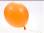 У Кати лопнул красный  . Сделайте вывод о написании имен, отчеств, фамилий людей и кличек животных.Чем запомнился сегодняшний урок? Расскажите по схеме:Сегодня на уроке яузнал, открыл для себя…научился, смог…могу похвалить себя и своих одноклассников за …Домашнее задание.Упр.100 стр.59